  Аналитическая частьрезультатов самообследования муниципального казенного учреждения дополнительного образования«Центр детского творчества» Арзгирского района Ставропольского края за 2018 г.Общая численность учащихся в сравнении   с прошлым учебным годом в среднем увеличилась на  20% -  2295 (было 2255). По Алфавитной книге – 1440 учащихся. Контингент охватывает 78,2% детей района. Образовательные услуги предоставляются бесплатно. Численность/удельный вес численности учащихся в среднем по дополнительным общеобразовательным программам для детей с выдающимися способностями, в общей численности учащихся уменьшилось на 23% (закончили обучение по программе).Работа с обучающимися с ограниченными возможностями здоровья продолжается по программе «Островок надежды»  в количестве – 16 человек.Численность/удельный вес численности учащихся по образовательным программам, направленным на работу с детьми с особыми потребностями в образовании, в общей численности учащихся, в том числе дети, попавшие в трудную жизненную ситуацию (проживающие в малоимущих семьях, под опекой, неблагополучные семьи) -118 . 		По показателям социального паспорта виден рост охвата социально-незащищённых слоёв на 5,5%.МКУ ДО ЦДТ является районным  Штабом по детскому движению и охватывает ежегодно участвующих в образовательных и социальных проектах, в общей численности учащихся более 80%.Удельный вес численности учащихся, принявших участие в массовых мероприятиях (конкурсы, соревнования, фестивали, конференции), в общей численности учащихся по сравнению с прошлым годом вырос на 2% в среднем. Численность победителей и призёров выросла в среднем на 22%.МКУ ДО ЦДТ сотрудничает с Центром занятости населения и реализует совместный проект по выявлению и внедрению передовых форм и методов профилактики безнадзорности и правонарушений, и предлагает конструктивное решение проблем трудоустройства несовершеннолетних, охватывая ежегодно около 20% обучающихся 3-4 ступеней по профилям (выпускники ЦДТ).Численность традиционных мероприятий ежегодно остаётся стабильной. Методслужба систематически разрабатывает и внедряет новые формы массовых мероприятий,  и в сравнении с прошлым годом виден рост на 1% (муниципальный уровень).Общая численность педагогических работников  - 29 человек, педагогов-совместителей – 7 человек, администрация-2 человека.Удельный вес численности основных педагогических работников, имеющих высшее образование педагогической направленности (профиля), в общей численности педагогических работников  остался без изменений.Удельный вес численности педагогических работников, которым по результатам аттестации присвоена высшая квалификационная категория по  сравнению с прошлым годом  стала 58%;  первой  квалификационной категории – 5 человек. (18%).Удельный вес численности педагогических работников в общей численности педагогических работников, педагогический стаж работы которых составляет  до 5 лет составил – 6 человек/21%; свыше 30 лет  изменился и составил – 28%.По возрастному составу удельный вес численности педагогических работников в общей численности педагогических работников по сравнению с прошлым годом остался без изменения.Количество публикаций увеличилось с учётом размещения информации не только в муниципальных, региональных печатных СМИ, но и публикаций на сайтах, в 3-х соцсетях (Одноклассники, ВКонтакте, Инстаграмм). Инфраструктура учреждения в целом осталась без изменений, проведен косметический ремонт кабинетов, косметический ремонт фойе, отремонтирована лестница,  произведена замена окон на пластиковые.Эффективность деятельности    Центра  соотносится с качественными показателями: соответствие деятельности требованиям законодательства Российской Федерации; наличие  программы развития на 7-милетний срок; функционирует система государственно-общественного управления; существует информационная открытость (наличие сайта, полнота и частота обновления информации,  участие в процедурах независимой оценки качества образования); в наличии публикации, выступления и материалы в СМИ,  подготовленные специалистами; в наличии системы электронного документооборота;реализуются социокультурные  проекты на базе ЦДТ;типы дополнительных образовательных программ, реализуемых  в ЦДТ различны - (авторско-составительские, модернизированные, адаптированные), доля из них – авторско-составительских программ – 92%;сохранность контингента обучающихся в пределах реализации образовательной программы-98%;в наличии необходимое ресурсное обеспечение образовательного процесса;в наличии аналитические материалы о ходе и итогах реализации дополнительных образовательных программ, освоения их обучающимися, соответствия прогнозируемых и достигнутых  результатов;реализуются проекты сетевого взаимодействия по реализации дополнительных образовательных программ с УО различных типов (ФГОС и др.);в наличии договора о сотрудничестве в реализации дополнительных образовательных программ с социальными партнерами   (СОШ, родители);развивается (обновляется) содержание дополнительных общеобразовательных программ; реализуются дополнительные общеобразовательные программы, направленные на:- выявление и развитие   одаренных детей;- работу с детьми с особыми потребностями в образовании (дети-инвалиды, дети с ограниченными возможностями здоровья,  дети-сироты, дети-мигранты, дети, находящиеся в трудной жизненной ситуации и др.);  в наличии система отслеживания динамики индивидуальных образовательных результатов обучающихся (стартовая, промежуточная и итоговая диагностика); обеспечивается психолого-педагогическое сопровождение образовательного процесса   (соцпартнёрство с СОШ);используются дистанционные технологии при реализации дополнительных образовательных программ (скайп, электронная почта); в наличии учащиеся, занимающиеся научно-исследовательской и проектной деятельностью;обучающиеся результативно участвуют в мероприятиях  (конкурсах, олимпиадах, соревнованиях, конференциях) регионального, межрегионального, окружного, федерального и международного уровней;реализуются дополнительные общеобразовательные программы в целях профессиональной ориентации и допрофессиональной подготовки учащихся; выпускники выбирают дальнейшее образование или будущую профессию по направлениям дополнительных образовательных программ  профессиональной ориентации и допрофессиональной подготовки, реализуемых в ЦДТ;удовлетворенность детей и законных представителей  качеством предоставляемых образовательных услуг, выполняемых работ -100%;созданы условия для профессионального совершенствования педагогических кадров (наличие методического сопровождения (функционирование методистов, методической службы, методических объединений специалистов, проведение семинаров, отслеживание своевременного повышения квалификации специалистов);    педагогические кадры  результативно участвуют  в мероприятиях (конкурсы, семинары, конференции) на муниципальном, региональном, межрегиональном, федеральном, международном уровнях;   реализуются мероприятия по привлечению молодых педагогов, специалистов;используется механизм государственно-частного партнерства;организуется каникулярный образовательный отдых, каникулярной практики (пленэры, гастроли, профильные специализированные смены  и др.) учащихся.Показатели вычислялись по средним значениям (январь, сентябрь 20128 г.), процентная составляющая вычислялась с учётом количества, как всего контингента учащихся, так и по Алфавитной книге, в зависимости от пункта показателей.ПОКАЗАТЕЛИ самообследования МКУ ДО ЦДТ за 2018 год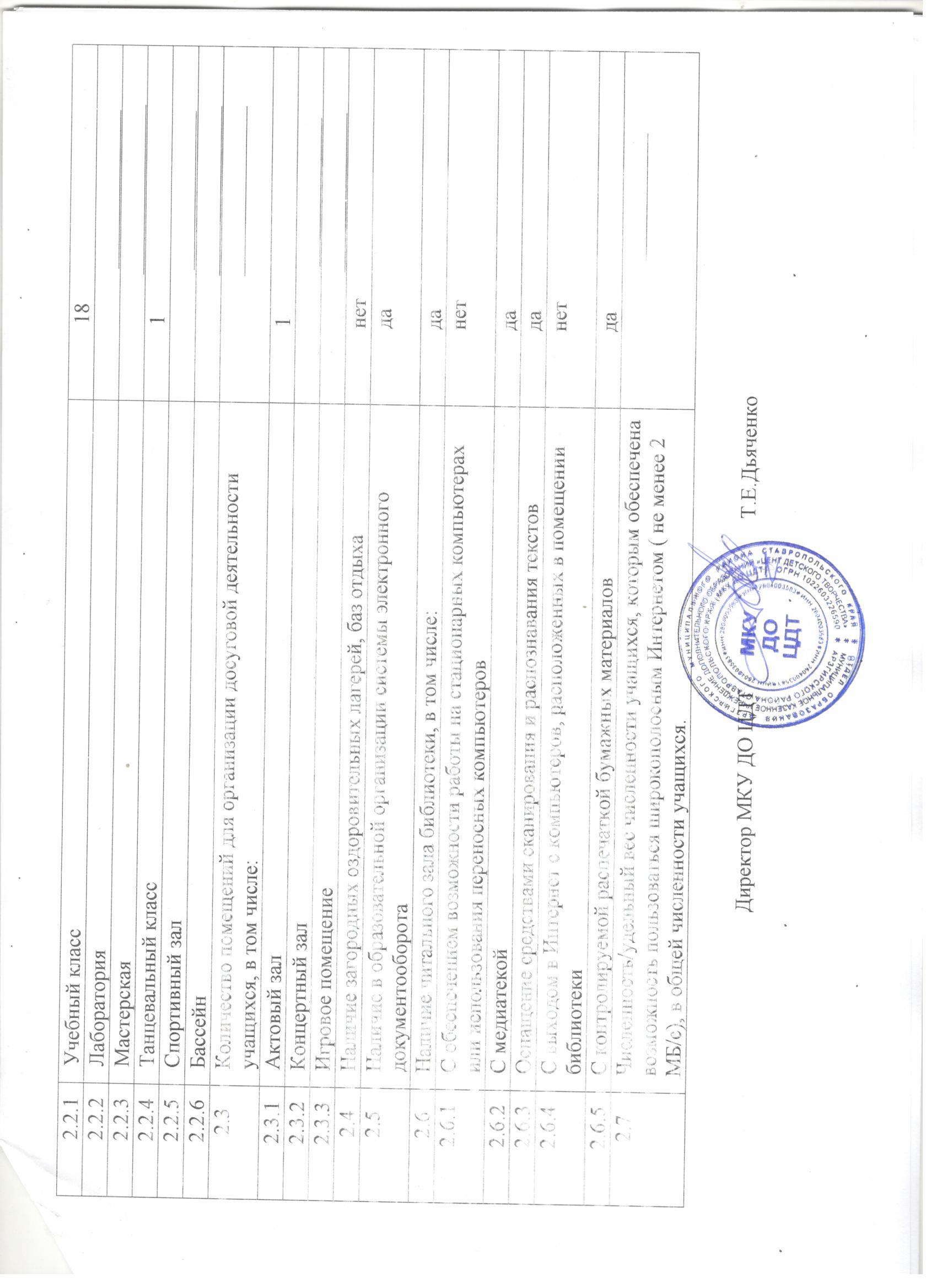 № п/пПоказателиЕдиница измерения1.Образовательная деятельность1.1Общая численность учащихся, в том числе:1440 человек по Алфавитной книге  (2295 по спискам)1.1.1Детей дошкольного возраста ( 3-6 лет)15 человек1.1.2Детей младшего школьного возраста (7-11 лет)1652 человека1.1.3Детей среднего школьного возраста (11-15 лет)343 человек1.1.4Детей старшего школьного возраста (15-17 лет)287  человек1.2Численность учащихся, обучающихся по образовательным программам по договорам об оказании платных образовательных услуг.__________1.3Численность/удельный вес численности учащихся, занимающихся в 2-х и более объединениях (кружках, секциях, клубах), в общей численности учащихся855 человек37,2%1.4Численность/удельный вес численности учащихся с применением дистанционных образовательных технологий, электронного обучения, в  общей численности учащихся___________1.5Численность/удельный вес численности учащихся по образовательным программам для детей с выдающимися способностями, в общей численности учащихся60 человек2,6%1.6Численность/удельный вес численности учащихся по образовательным программам, направленным на работу с детьми с особыми потребностями в образовании, в общей численности учащихся, в том числе:138 человек9,5%1.6.1Учащиеся с ограниченными возможностями здоровья16 человека, 1,1%1.6.2Дети-сироты, дети, оставшиеся без попечения родителей4 человека, 0,27%1.6.3Дети-мигранты________________1.6.4Дети, попавшие в трудную жизненную ситуацию118 человек, 8%1.7Численность/удельный вес численности учащихся, занимающихся учебно-исследовательской, проектной деятельностью, в общей численности учащихся_________________1.8Численность/удельный вес численности учащихся, принявших участие в массовых мероприятиях (конкурсы, соревнования, фестивали, конференции), в общей численности учащихся, в том числе:4801.8.1На муниципальном уровне296 человек, 20,5%1.8.2На региональном уровне32 человека,  2,2%1.8.3На межрегиональном  уровне-1.8.4На федеральном уровне64 человека,  4,4%1.8.5На международном уровне68 человек,  4,7%1.9Численность/удельный вес численности учащихся-победителей и призёров  массовых мероприятий (конкурсы, соревнования, фестивали, конференции), в общей численности учащихся, в том числе:303 человека21% 1.9.1На муниципальном уровне139 человек, 6%1.9.2На региональном уровне32 человека,  1,4%1.9.3На межрегиональном  уровне-1.9.4На федеральном уровне64 человека,  3%1.9.5На международном уровне68 человек,  3%1.10Численность/удельный вес численности учащихся, участвующих в образовательных и социальных проектах, в общей численности учащихся, в том числе:270 человек,  22%1.10.1Муниципального уровня37 человек, 1.10.2Регионального уровня_____________1.10.3Межрегионального уровня_____________1.10.4Федерального уровня________________1.10.5Международного уровня_________________1.11Количество массовых мероприятий, проведённых  образовательной организацией, в том числе:1781.11.1На муниципальном уровне25 1.11.2На региональном уровне_______________1.11.3На межрегиональном уровне_________________1.11.4На федеральном уровне________________1.11.5На международном уровне________________1.12Общая численность педагогических работников29 человек1.13Численность/удельный вес численности педагогических работников, имеющих высшее образование, в общей численности педагогических работников13 человек45%1.14Численность/удельный вес численности педагогических работников, имеющих высшее образование педагогической направленности (профиля), в общей численности педагогических работников13 человек45%1.15Численность/удельный вес численности педагогических работников, имеющих среднее профессиональное образование, в общей численности педагогических работников15 человек,51,7%1.16Численность/удельный вес численности педагогических работников, имеющих среднее профессиональное образование педагогической направленности (профиля), в общей численности педагогических работников14 человек,48%1.17Численность/удельный вес численности педагогических работников, которым по результатам аттестации присвоена квалификационная категория в общей численности педагогических работников, в том числе:22 человек,76%1.17.1Высшая17 человек, 58%1.17.2Первая5 человек, 18%1.18Численность/удельный вес численности педагогических работников в общей численности педагогических работников, педагогический стаж работы которых составляет:1.18.1До 5 лет6 человек, 21 %1.18.2Свыше 30 лет8 человек, 28%1.19Численность/удельный вес численности педагогических работников в общей численности педагогических работников возрасте до 30 лет4 человека,14%1.20Численность/удельный вес численности педагогических работников в общей численности педагогических работников возрасте от55 лет5 человек,17,2%1.21Численность/удельный вес численности педагогических и административно-хозяйственных работников, прошедших за последние 5 лет повышение квалификации/профессиональную переподготовку по профилю педагогической деятельности, в общей численности педагогических и административно-хозяйственных работников29 человек, 74%1.22Численность/удельный вес численности специалистов, обеспечивающих методическую деятельность образовательной организации, в общей численности сотрудников образовательной организации4 человека,13%1.23Количество публикаций, подготовленных педагогическими работниками образовательной организации:_____________1.23.1За 3 года2501.23.2За отчётный период921.24Наличие в организации дополнительного образования системы психолого-педагогической поддержки одарённых детей, требующих повышенного педагогического вниманияНет2.Инфраструктура2.1Количество компьютеров в расчёте на одного учащегося_________2.2Количество помещений для осуществления образовательной деятельности, в том числе:__________